Unit #____________________________________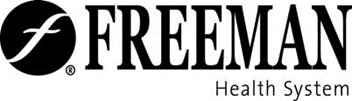 Patient Name: _____________________________Freeman Financial Assistance Decision Tree** For each additional family member above 8, add $4,480 to FPG percentageApplication is Complete with following required supporting documents and or statements attached:*Proof or credible statements supporting lack of housing / homelessness may void requirements listed below. 	  Proof of identity (Drivers license or other Photo Id with patient/guarantor address)  Proof of current Income (Copy of employer(s) check stubs)	  Proof of yearly Income (Copy of current year or previous year’s income)  Proof of business/self employed Income (Copy of current year or previous year’s income tax)	  Proof of any other income Charity Application is approved for a __________% write off based on ____________ %FPG. Patient responsibility after FAA adjustment $______________Charity Application is denied due to:	  Above FPG guidelines of 250%	  Failure to provide financial verifications	  Statements deemed invalid	  Account is in BD status greater than 120 days	  Services are not Medically Emergent or Deemed Necessary by treating physician FHS Representative: _______________________________________________Date______________Signature of reviewer deems all statements and verifications are valid and accurate based on information provided and to the best of their knowledge. FFA decision determination is valid for 90 days from signature date: pre/post.  https://aspe.hhs.gov/poverty-guidelines Patient has been denied State or Federal programs or is deemed ineligible for such based on such guidelines. Patient or guarantor meets FPG guidelines     FPG = ________%	 Account is in good standing  *(Not in BD status) Services are Emergent or Proof of Medical Necessity from physician attachedPoverty Guidelines 2020Poverty Guidelines 2020Poverty Guidelines 2020Poverty Guidelines 2020Poverty Guidelines 2020Persons in family100%150%200%250%112,76019,14025,52031,900217,24025,86034,48043,100321,72032,58043,44054,300426,20039,30052,40065,500530,68046,02061,36076,700635,16052,74070,32087,900739,64059,46079,28099,100844,12066,18088,240110,300Less than 100% FPL101- 200% FPL201 - 250% FPLDiscount:100%100% after copay met78% after copay metPatient's Responsibility:Co-pay = 0.00         Out of pocket = 0.00Co-pay Co-pay + 22%Co-pays:HospitalsPhysiciansHome HealthHealth EssentialsCo-pays:Inpatient: $200 per visitOffice Visit: $25 per visitHome Care: $25.00 per visit$50 Per Rental per MonthCo-pays:Outpatient $50 per visitInpatient Visit: $100 per stayHome Infusion $ 40 per visitGroup 3 ChairsCo-pays:Urgent Care $50 per visitTherapy $10 per visit Outpatient facility Srvs $50.00Medical Equipment $20 per piece$500-$1,000Co-pays:Emergency $75 per visitPhys professional Srvs $25.00*Copay for chair depends on FunctionalityCatastrophic Events:Catastrophic Events:Catastrophic Events:Catastrophic Events:Catastrophic Events:Catastrophic Assistance: In a case by case basis Financial Assistance may be taken into consideration where a patient may not ordinarily qualify for Financial Assistance based off of FPG alone. Catastrophic Assistance: In a case by case basis Financial Assistance may be taken into consideration where a patient may not ordinarily qualify for Financial Assistance based off of FPG alone. Catastrophic Assistance: In a case by case basis Financial Assistance may be taken into consideration where a patient may not ordinarily qualify for Financial Assistance based off of FPG alone. Catastrophic Assistance: In a case by case basis Financial Assistance may be taken into consideration where a patient may not ordinarily qualify for Financial Assistance based off of FPG alone. Catastrophic Assistance: In a case by case basis Financial Assistance may be taken into consideration where a patient may not ordinarily qualify for Financial Assistance based off of FPG alone. 